＊出店者募集＊＊人気のたんぽぽオリジナル手作り縁日を今年も開催します。＊ホールでは、いくつかのグループによるステージ演奏会を今年も開催します。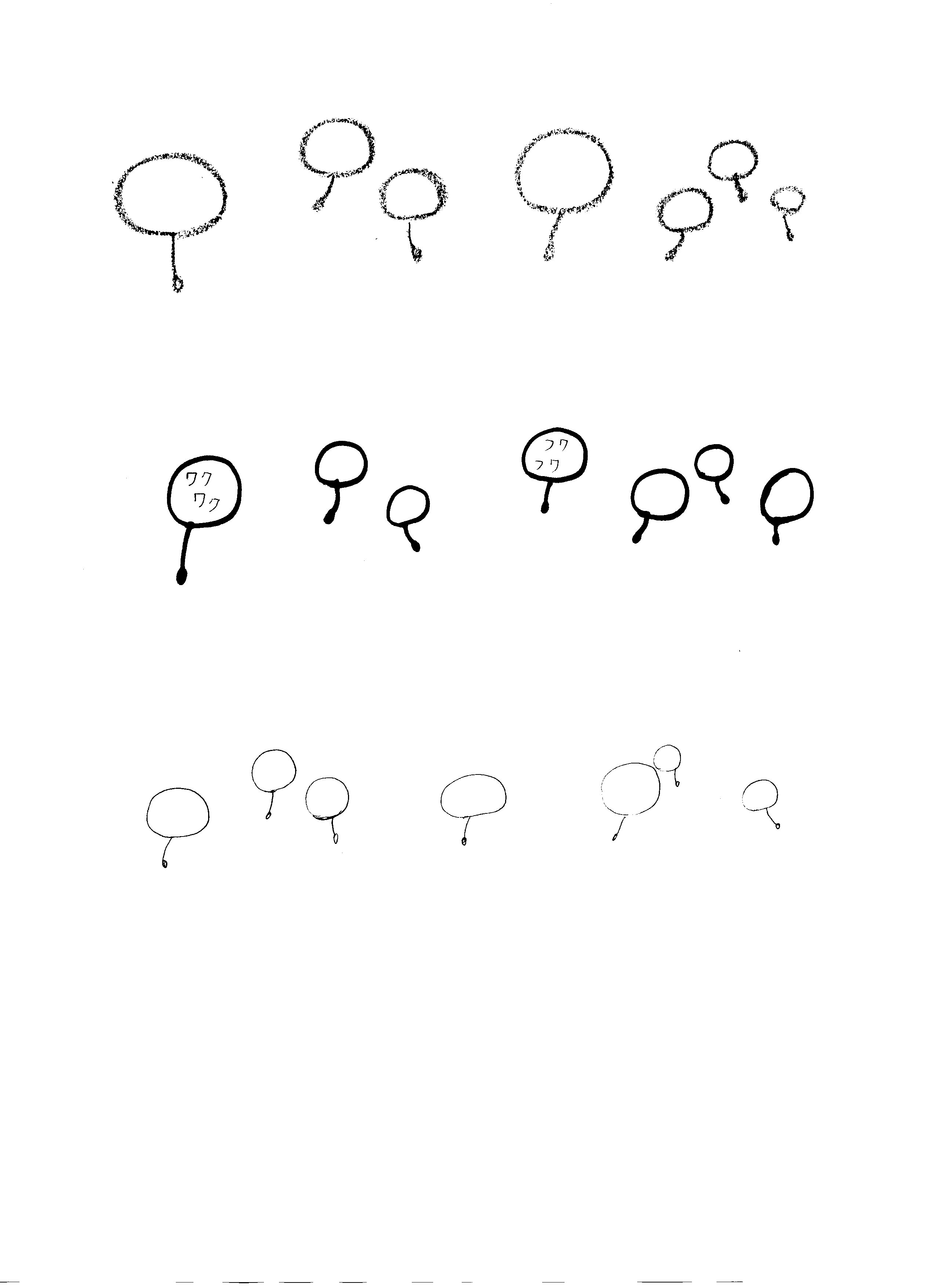 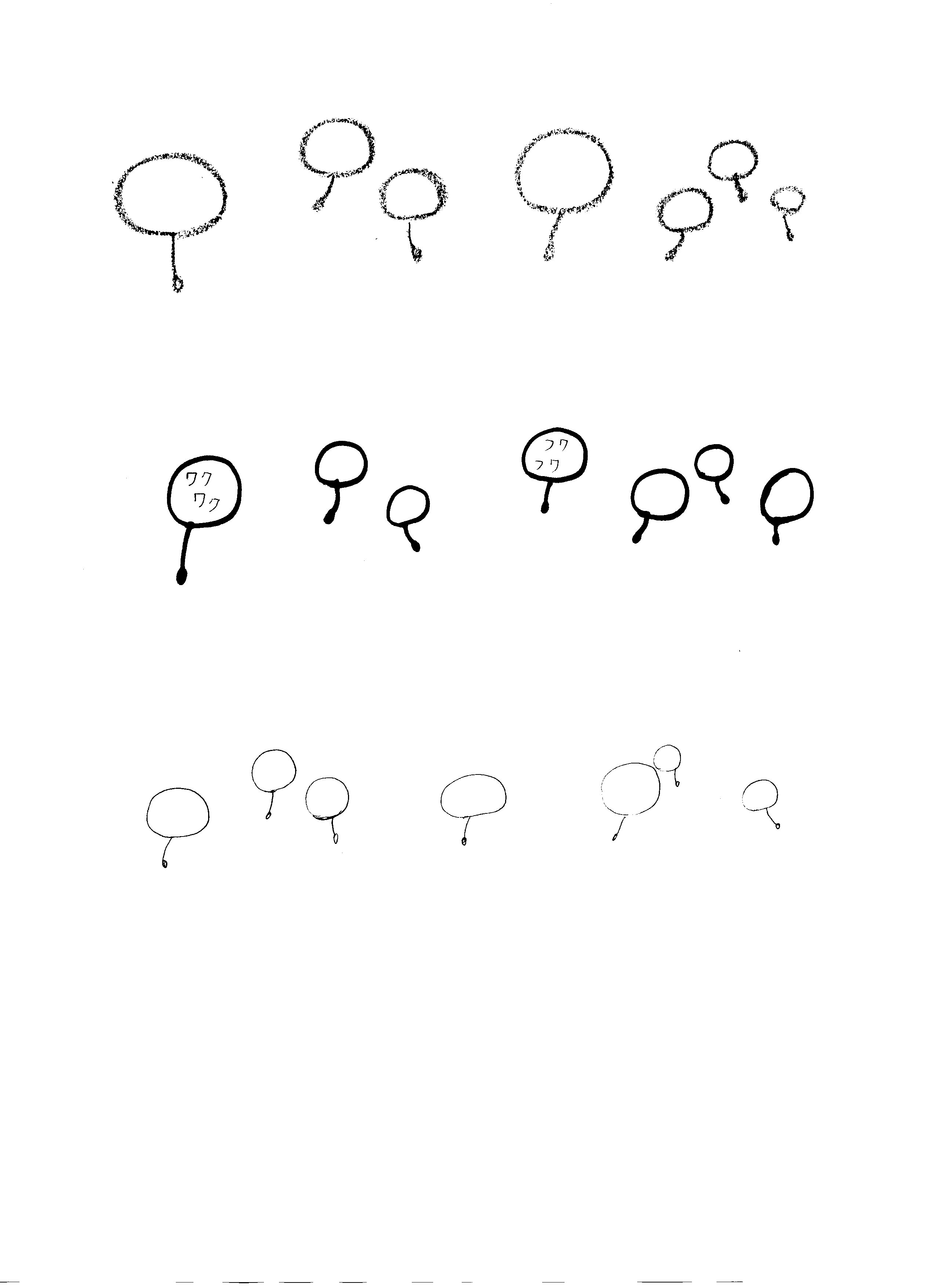 ＊現在たんぽぽの家では、有縁のすみか（ケアホーム。地域交流スペースとなるカフェも併設します）とgood job!センター（香芝市）を建設中です。ＨＡＮＡまつりでは、そのキャンペーンブースも設けます。		手芸	アクセ　　　　　　　　創作料理　　　　　　　	木工・革	園芸	サリー☆締め切り　　　２０１６年１月２９日（金）☆説明会　　　　２０１６年４月２日（土）　１３：３０～１５：００☆応募方法　下記記入欄に必要事項を記入し、郵送・FAXまたはホームページよりお申し込みください。※２月中にこちらから全員に選考結果の連絡をさしあげます。連絡のない場合はお問い合わせください。※ＨＡＮＡまつりの趣旨に合わない場合は、選考の上お断りさせていただく場合があります。申し込み　記入欄　　　FAX：０７４２－４９－５５０１　　　たんぽぽの家ＨＰ http://tanpoponoye.org/E-mailにはゼロとオーのちがい、ハイフン、ドット、大文字、小文字などが分かるように、フリガナを書いて下さい。必要事項を記載し、ご希望の（　　　）　に○をつけてください。【　　　】に必要事項を書いてください。＊　　申し込みお問い合わせ先　　＊第１２回HANAまつり実行委員会〒630-8044　　奈良市六条西３－２５－４　奈良たんぽぽの会内　（佐賀、鈴村）TEL：０７４２－４３－７０５５ 募集内容雑貨、玩具、クラフト、食べ物、園芸品など、手づくり品の販売や展示、制作体験を通して、お客さまと“ふれあい”が持てるお店（市販品、仕入れ品等の転売が中心の出店はお断りします）。募集ブース数屋内ブース(間口約2m×奥行き約1m)：３０ブース、　屋外ブース(間口約2.5m×奥行き約2.5m)：２０ブース：　テントはありません。体験コーナー付きブース（間口約3m×奥行き約1m）：１０ブース２月中に選考のうえ、結果を全員にお知らせします。参加費登録料（１ブース）：２，５００円　＋　手数料※登録料　：　出店決定の連絡を受けた方は、３月１日～３月２６日の間にお支払い下さい。※手数料　：　売り上げの10％　当日HANAまつり終了時に、受付でご清算下さい。※福祉団体の方は割引します。　お申し込み時に、お申し出下さい。　　※参加費はチャリティとして、たんぽぽの家の運営資金に充てさせていただきます。参加方法搬入・展示・販売・搬出は、出店者の方にて実施下さい。出店ブースで使用される机や椅子、棚、テント等の貸し出しはありません。各自で持参してください。　（体験コーナーのみ、５００円で　机１台、イス３脚を貸出可能です）搬入出搬入：前日　１６：３０以降　or　当日朝　／　搬出：当日終了後約１時間以内ﾌﾘｶﾞﾅ代表者名ご住所　　　　　　　　　　　　　　　　　　　　　　〒〒〒ＴＥＬ　　　　　　　　　　　　　　　　　　　　　　　　　　　　　　　　　ＦＡＸﾌﾘｶﾞﾅE-mail　　　　　　　　　　　　　　　　　　　　　　　　　　　 (PC　・　スマホ　・携帯) 何れかに○　　　 (PC　・　スマホ　・携帯) 何れかに○　　　 (PC　・　スマホ　・携帯) 何れかに○　　　出店内容フリガナお店の名前出店内容商品内容（例：木工、布小物、ケーキ、アクセサリー、料理、etc.）食品のメニュー【　　　　　　　　　　　　　　　　　　　　　　　　　　　　　　　　　　　　　　　】傷みやすい食品（炊き込みご飯、カレー、タマゴサンド等）の出店はお断りします。＜営業許可をお持ちの場合はこの限りではありません。＞持ち帰りできる食品には、食品表示法で定められたラベルを貼り付けてください。出店内容ＰＲポイント申し込み詳細ブースの希望　：　（　　　）屋外　　　　（　　　）屋内　　　　（　　　）どちらでもよい　　（　　　）体験コーナー付き屋外　　　　（　　　）体験コーナー付き屋内申し込み詳細（　　　）火をつかう：火器の種類　【　　　　　　　　　　　　　　　　　　　　　　　　　　　　　　　　】＜屋外限定。火器・燃料は持参下さい。提供できる電源はありません。＞申し込み詳細搬入予定　（　　　）前日１６：３０以降、　（　　　）当日の朝申し込み詳細（　　　）前日、設営の参加ができる。１６：００～１６：３０＜ボランティアの手で作るイベントです。ご協力お願いします＞